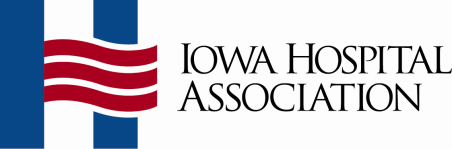 Foundation Professionals of Iowa Hospitals (FPIH) Board MeetingAgenda – May 5, 2020Iowa Hospital Association, Des Moines1:30 p.m. – 2:30 p.m. Sonja Hamm – PresidingAgenda ItemNotes and DiscussionWelcome and Call to Order – Sonja Hamm, FPIH President/Erin Cubit, FPIH IHA Staff Liaison The virtual meeting was called to order by Sonja Hamm, FPIH President at 1:32 p.m. Those present were Sonja Hamm, Margaret Reese, Emily Neuendorf, Bart McDowell, Tara Slevin, Melissa McGarry, Dawn Marnin, Erin Cubit and Michelle Ketelsen.  *Approval of the Minutes – Sonja HammMinutes were approved as sent.  1st Melissa                                                      2nd DawnUpdate on 2021 Spring Conference – Sonja HammPositive comments were shared about the virtual conference today. Plan to have our 2021 Spring Conference the first week of May in connection with ISHMPR. Topic ideas shared were how to connect with our donors virtually, and engaging donors in a new and different way. Melissa will research a speaker she has encountered and spoke on the 5 Languages of Love for Donors. Discussion was held about doing some short webinars in the interim to help directors navigate during this time. Erin will send the membership survey to the board for approval and then to membership late September early October. We may gain more ideas from that. FPIH Board Positions – Sonja HammWe currently have 8 board members with a possible 4 open positions. Margaret will help recruit in her district, other names that were presented as possibilities were Sara Wilson and Jenna Knox has indicated interest in serving on the board. Nominations will open February and March with the vote in April so the positions will be filled for the Spring Conference. We will need someone to take the Secretary position, Melissa will consider that opportunity.  Listserv Engagement Ideas – Sonja HammSonja will assign months and send reminders for each board member to post something on list serve, such as questions, ideas etc… Update on FPIH Member Numbers – Erin CubitErin reported that our current membership is at 89. It was decided to reach out late fall to hospitals with no representation. Letters to PMG to renew their membership will be sent in December, on April 1st if they have not responded they will be removed from the list.  Next Board Meeting – AllOriginal date was November 11, 2020, but there are some conflicts. Erin will send a Doodle poll once other conferences are firm to determine the date. Other BusinessBart shared about his AFP members do a one time a month zoom open forum for people to share and ask questions. It was decided to try this, Erin will set up a trial.Adjourn – Sonja HammMotion by Margaret, 2nd by Emily, meeting adjourned at 2:25 p.m.